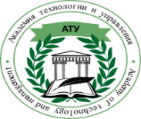 Автономная некоммерческая профессиональная образовательная организация «Академия технологии и управления»ПОЛОЖЕНИЕо порядке и основаниях перевода, отчисления и восстановления обучающихся в АНПОО «Академия технологии и управления»Общие положения1.1. Настоящее Положение о порядке и основаниях перевода, отчисления и восстановления обучающихся в Автономной некоммерческой профессиональной образовательной организации «Академия технологии и управления» (далее – Положение, академия) разработано в соответствии с: - Федеральным законом от 29.12.2012 № 273-ФЗ «Об образовании в Российской Федерации»; - приказом Министерства просвещения Российской Федерации от 24.08.2022 № 762 «Об утверждении порядка организации и осуществления образовательной деятельности по образовательным программам среднего профессионального образования»; - приказом Министерства просвещения Российской Федерации от 06.08.2021 № 533 «Порядок перевода обучающихся в другую образовательную организацию, реализующую образовательную программу среднего профессионального образования»; - приказом Министерства образования и науки Российской Федерации от 06.06.2013 № 443 «Порядок и случаи перехода лиц, обучающихся по образовательным программам среднего профессионального и высшего образования, с платного обучения на бесплатное»; - приказом Министерства образования и науки Российской Федерации от 13.06.2013 № 455 «Об утверждении порядка и оснований предоставления академического отпуска обучающимся»- приказом Министерства образования и науки Российской Федерации от 15.03.2013 № 185 «Об утверждении порядка применения к обучающимся и снятия с обучающихся мер дисциплинарного взыскания»;- Уставом и другими локальными актами академии.1.2. Настоящее Положение определяет порядок, основание и правила перевода, отчисления и восстановления обучающихся по образовательным программам среднего профессионального образования (далее – СПО) в академии в соответствии с действующим законодательством в сфере образования.1.3. Настоящее Положение не распространяется на: - перевод лиц в случае прекращения деятельности организации, осуществляющей образовательную деятельность, аннулирования соответствующей лицензии, лишения ее государственной аккредитации по соответствующей образовательной программе, истечения срока действия государственной аккредитации по соответствующей образовательной программе; - перевод лиц в случае приостановления действия лицензии, приостановления действия государственной аккредитации полностью или в отношении отдельных уровней образования, укрупненных групп профессий, специальностей и направлений подготовки организации, осуществляющей образовательную деятельность.2. Порядок перевода обучающихся для получения образования по другой специальности, по другой форме обучения2.1. Переводы с одной образовательной программы СПО на другую, с одной формы обучения на другую осуществляются в соответствии с нормами законодательства в сфере образования и Уставом академии.2.2. Перевод осуществляется на основании заявления обучающегося. 2.3. Заявление рассматривается аттестационной комиссией академии в течение 14-ти календарных дней со дня его получения на предмет определения возможности перевода в соответствии с Порядком зачета и переаттестации АНПОО «Академия технологии и управления» результатов освоения обучающимися учебных предметов, курсов, дисциплин (модулей), практик, дополнительных образовательных программ в организации и других организациях, осуществляющих образовательную деятельность.2.4. При положительном решении вопроса в течение 3-х дней издается приказ ректора академии о переводе, утверждается при необходимости индивидуальный учебный план ликвидации образовавшейся академической задолженности и определяется срок ликвидации данной академической задолженности.2.5. Выписка из приказа вносится в личное дело обучающегося, которому сохраняются его студенческий билет и зачетная книжка. 2.6. В студенческий билет и зачетную книжку обучающегося вносятся соответствующие записи, заверенные подписью ректора и печатью академии. 3. Порядок перевода обучающихся для получения образования по специальности из одной учебной группы в другую3.1. Перевод обучающихся из одной учебной группы в другую осуществляется на основании его личного заявления при соблюдении норматива наполняемости учебной группы с целью недопущения развития или рецидива конфликтных ситуаций между обучающимися учебных групп, а также при выявлении случаев нарушения прав обучающихся другими обучающимися, унижения их достоинства. 3.2. При положительном решении вопроса в течение 3-х дней издается приказ ректора академии о переводе, утверждается при необходимости индивидуальный учебный план ликвидации образовавшейся академической задолженности и определяется срок ликвидации данной академической задолженности. 4. Порядок перевода из другой организации, осуществляющей образовательную деятельность4.1. Перевод обучающихся допускается не ранее чем после прохождения первой промежуточной аттестации.4.2. Сроки проведения перевода, в том числе сроки приема документов, необходимых для перевода, определяются академией с учетом требований приказа Министерства просвещения Российской Федерации от 06.08.2021 № 533 «Порядок перевода обучающихся в другую образовательную организацию, реализующую образовательную программу среднего профессионального образования» (далее – Порядок).4.3. Перевод осуществляется при наличии вакантных мест, имеющихся в академии для перевода обучающихся, с детализацией по образовательным программам, формам обучения, курсам обучения с указанием количества вакантных мест для перевода, финансируемых за счет бюджетных ассигнований федерального бюджета, бюджетов субъектов Российской Федерации, местных бюджетов (далее - за счет бюджетных ассигнований), по договорам об образовании за счет средств физических и (или) юридических лиц.4.4. Перевод обучающихся осуществляется:с программы подготовки специалистов среднего звена на программу подготовки специалистов среднего звена;с программы подготовки квалифицированных рабочих, служащих на программу подготовки специалистов среднего звена;с программы бакалавриата на программу подготовки специалистов среднего звена;с программы специалитета на программу подготовки специалистов среднего звена.4.5. Перевод осуществляется при наличии образования, требуемого для освоения соответствующей образовательной программы, в том числе при получении его за рубежом.4.6. Перевод на обучение за счет бюджетных ассигнований осуществляется:при отсутствии ограничений, предусмотренных для освоения соответствующей образовательной программы за счет бюджетных ассигнований/если обучение по соответствующей образовательной программе не является получением второго или последующего соответствующего образования;в случае если общая продолжительность обучения обучающегося не будет превышать более чем на один учебный год срока освоения образовательной программы, на которую он переводится, установленного соответствующим федеральным государственным образовательным стандартом.4.7. Перевод обучающихся допускается с любой формы обучения на любую форму обучения.Процедура перевода обучающихся4.8. По заявлению обучающегося, желающего быть переведенным в академию, исходная организация в течение 5 рабочих дней со дня поступления заявления выдает обучающемуся справку о периоде обучения, в которой указываются уровень образования, на основании которого поступил обучающийся для освоения соответствующей образовательной программы, перечень и объем изученных учебных предметов, курсов, дисциплин (модулей) (далее - учебные дисциплины), пройденных практик, оценки, выставленные исходной организацией при проведении промежуточной аттестации (далее - справка о периоде обучения).Обучающийся подает в академию заявление о переводе с приложением справки о периоде обучения и иных документов, подтверждающих образовательные достижения обучающегося (иные документы представляются по усмотрению обучающегося) (далее - заявление о переводе). При переводе на обучение за счет бюджетных ассигнований в заявлении о переводе фиксируется с заверением личной подписью поступающего факт соответствия обучающегося требованию, указанному в абзаце втором пункта 8 приказа Министерства просвещения Российской Федерации от 06.08.2021 № 533 «Порядок перевода обучающихся в другую образовательную организацию, реализующую образовательную программу среднего профессионального образования» (далее – Порядок).4.9. На основании заявления о переводе академия не позднее 14 календарных дней со дня подачи заявления о переводе оценивает полученные документы на предмет соответствия обучающегося требованиям, предусмотренным Порядком, и определения перечней изученных учебных дисциплин, пройденных практик, которые в случае перевода обучающегося будут перезачтены или переаттестованы в порядке, установленном академией, и определяет период, с которого обучающийся в случае перевода будет допущен к обучению.4.10. В случае если заявлений о переводе подано больше количества вакантных мест для перевода, академия помимо оценивания полученных документов проводит конкурсный отбор среди лиц, подавших заявления о переводе. По результатам конкурсного отбора академия принимает либо решение о зачислении на вакантные места для перевода обучающихся, наиболее подготовленных к освоению соответствующей образовательной программы (далее - решение о зачислении), либо решение об отказе в зачислении в отношении лиц, не прошедших по результатам конкурсного отбора. Порядок и сроки проведения конкурсного отбора определяются локальным нормативным актом академия.4.11. При принятии академией решения о зачислении обучающемуся в течение 5 календарных дней со дня принятия решения о зачислении выдается справка о переводе, в которой указываются образовательная программа - программа подготовки специалистов среднего звена, код и наименование специальности, на которую обучающийся будет переведен. Справка о переводе подписывается ректором академии или исполняющим его обязанности, или лицом, которое на основании приказа наделено соответствующими полномочиями ректором академии или исполняющим его обязанности, и заверяется печатью академии. К справке прилагается перечень изученных учебных дисциплин, пройденных практик, выполненных научных исследований, которые будут перезачтены или переаттестованы обучающемуся при переводе.4.12. Обучающийся представляет в исходную организацию письменное заявление об отчислении в порядке перевода в академию (далее - заявление об отчислении) с приложением справки о переводе.4.13. Исходная организация в течение 3 рабочих дней со дня поступления заявления об отчислении издает приказ об отчислении обучающегося в связи с переводом в академию (далее - отчисление в связи с переводом).4.14. Лицу, отчисленному в связи с переводом в академию (далее - лицо, отчисленное в связи с переводом), в течение 3 рабочих дней со дня издания приказа об отчислении в связи с переводом выдаются заверенная исходной организацией выписка из приказа об отчислении в связи с переводом, оригинал документа об образовании или об образовании и о квалификации, на основании которого указанное лицо было зачислено в исходную организацию (далее - документ о предшествующем образовании) (при наличии в исходной организации указанного документа). Указанные документы выдаются на руки лицу, отчисленному в связи с переводом, или его доверенному лицу (при предъявлении нотариально удостоверенной доверенности) либо по заявлению лица, отчисленного в связи с переводом, направляются в адрес указанного лица или в академию через операторов почтовой связи общего пользования (почтовым отправлением с уведомлением о вручении и описью вложения).Лицо, отчисленное в связи с переводом, сдает в исходную организацию в зависимости от категории обучающегося студенческий билет, зачетную книжку либо документы, подтверждающие обучение в исходной организации, выданные в случаях, предусмотренных законодательством Российской Федерации или локальными нормативными актами.В исходной организации в личном деле лица, отчисленного в связи с переводом, хранятся в том числе копия документа о предшествующем образовании, заверенная исходной организацией, выписка из приказа об отчислении в связи с переводом, а также в зависимости от категории обучающегося студенческий билет, зачетная книжка либо документы, подтверждающие обучение в исходной организации, выданные в случаях, предусмотренных законодательством Российской Федерации или локальными нормативными актами.4.15. При переводе обучающегося, получающего образование за рубежом, пункты 11, 15 - 17 Порядка не применяются. Отчисление обучающегося, получающего образование за рубежом, осуществляется в соответствии с законодательством иностранного государства по месту его обучения, если иное не установлено международными договорами Российской Федерации.4.16. Лицо, отчисленное в связи с переводом, представляет в академию выписку из приказа об отчислении в связи с переводом и документ о предшествующем образовании (оригинал указанного документа или его копию, заверенную организацией, выдавшей указанный документ, или его копию с предъявлением оригинала для заверения копии академией).При представлении документа о предшествующем образовании, полученном в иностранном государстве, лицо, отчисленное в связи с переводом, представляет свидетельство о признании иностранного образования. Представление указанного свидетельства не требуется в следующих случаях:при представлении документа иностранного государства об образовании, которое соответствует части 3 статьи 107 Федерального закона № 273-ФЗ;при представлении документа об образовании, соответствующего статье 6 Федерального закона от 5 мая 2014 г. N 84-ФЗ "Об особенностях правового регулирования отношений в сфере образования в связи с принятием в Российскую Федерацию Республики Крым и образованием в составе Российской Федерации новых субъектов - Республики Крым и города федерального значения Севастополя и о внесении изменений в Федеральный закон "Об образовании в Российской Федерации".4.17. Академия в течение 3 рабочих дней со дня поступления документов, указанных в пункте 19 Порядка, издает приказ о зачислении в порядке перевода из исходной организации лица, отчисленного в связи с переводом (далее - приказ о зачислении в порядке перевода).В случае зачисления по договорам об образовании за счет средств физических и (или) юридических лиц изданию приказа о зачислении в порядке перевода предшествует заключение договора об образовании.После издания приказа о зачислении в порядке перевода академия формирует личное дело обучающегося, в которое заносятся в том числе заявление о переводе, справка о периоде обучения, иные документы, подтверждающие образовательные достижения обучающегося (при наличии), документ о предшествующем образовании (оригинал или копия), выписка из приказа об отчислении в связи с переводом, выписка из приказа о зачислении в порядке перевода, а также договор об образовании, если зачисление осуществляется на обучение по договорам об образовании за счет средств физических и (или) юридических лиц.В течение 5 рабочих дней со дня издания приказа о зачислении в порядке перевода студентам выдаются студенческий билет и зачетная книжка. Иным категориям обучающихся в случаях, предусмотренных законодательством Российской Федерации или локальными нормативными актами, выдаются документы, подтверждающие их обучение в организации, реализующей образовательные программы.5. Порядок отчисления обучающихся из АНПОО «Академия технологии и управления»5.1. Обучающиеся могут быть отчислены из академии в связи с получением образования (завершением обучения).5.2. Обучающиеся могут быть отчислены из академии досрочно в следующих случаях:5.2.1. по инициативе обучающегося или родителей (законных представителей) несовершеннолетнего обучающегося, в том числе в случае перевода обучающегося для продолжения освоения образовательной программы в другую организацию, осуществляющую образовательную деятельность:5.2.1.1. Досрочное прекращение образовательных отношений по инициативе обучающегося или родителей (законных представителей) несовершеннолетнего обучающегося осуществляется на основании личного заявления обучающегося или родителей (законных представителей), которое рассматривается в течение 8 рабочих дней ректором академии. Дата регистрации приказа считается датой отчисления обучающегося из академии. 5.2.2. по инициативе академии, в случае применения к обучающемуся, достигшему возраста пятнадцати лет, отчисления как меры дисциплинарного взыскания: 5.2.2.1. Отчисление в случае применения к обучающемуся, достигшему возраста пятнадцати лет, отчисления как меры дисциплинарного взыскания осуществляется в соответствии с нормами законодательства Российской Федерации в сфере образования и Уставом академии. 5.2.2.2. Не допускается отчисление из академии как мера дисциплинарного взыскания к обучающимся во время их болезни, каникул, академического отпуска, отпуска по беременности и родам или отпуска по уходу за ребенком. 5.2.2.3. Отчисление несовершеннолетнего обучающегося, достигшего возраста пятнадцати лет, из академии, как мера дисциплинарного взыскания допускается за неоднократное совершение дисциплинарных проступков. Указанная мера дисциплинарного взыскания применяется, если иные меры дисциплинарного взыскания и меры педагогического воздействия не дали результата и дальнейшее пребывание обучающегося в академии оказывает отрицательное влияние на других обучающихся, нарушает их права и права работников академии, а также нормальное функционирование академии.5.2.2.4. Отчисление несовершеннолетнего обучающегося как мера дисциплинарного взыскания не применяется, если сроки ранее примененных к обучающемуся мер дисциплинарного взыскания истекли и (или) меры дисциплинарного взыскания сняты в установленном порядке.5.2.2.5. Решение об отчислении обучающихся – детей-сирот, детей, оставшихся без попечения родителей, принимается с согласия комиссии по делам несовершеннолетних и защите их прав и органа опеки и попечительства.5.2.2.6. Об отчислении несовершеннолетнего обучающегося в качестве меры дисциплинарного взыскания академия незамедлительно обязана проинформировать орган местного самоуправления, осуществляющий управление в сфере образования.5.2.2.7. Применение к обучающемуся меры дисциплинарного взыскания оформляется приказом ректора академии, который доводится до обучающегося, родителей (законных представителей) несовершеннолетнего обучающегося под роспись в течение трех учебных дней со дня его издания, не считая времени отсутствия обучающегося в академии. Отказ обучающегося, родителей (законных представителей) несовершеннолетнего обучающегося ознакомиться с указанным приказом под роспись оформляется соответствующим актом.5.2.3. по инициативе академии, в случае невыполнения обучающимся по профессиональной образовательной программе обязанностей по добросовестному освоению такой образовательной программы и выполнению учебного плана: 5.2.3.1. Освоение ОПОП СПО, в том числе отдельной части или всего объема учебного предмета, дисциплины, междисциплинарного курса (модуля), практик, сопровождаются текущим контролем успеваемости и промежуточной аттестацией обучающихся и производится на основании документов текущего контроля успеваемости и промежуточной аттестации.5.2.3.2. Неудовлетворительные результаты промежуточной аттестации по одному или нескольким учебным предметам, курсам, дисциплинам (модулям) образовательной программы или непрохождение промежуточной аттестации при отсутствии уважительных причин признаются академической задолженностью.5.2.3.3. Обучающиеся обязаны ликвидировать академическую задолженность.5.2.3.4. Обучающиеся, не прошедшие промежуточной аттестации по уважительным причинам или имеющие академическую задолженность, переводятся на следующий курс условно.5.2.3.5. Академия, родители (законные представители) несовершеннолетнего обучающегося, обеспечивающие получение обучающимся общего образования в форме семейного образования, обязаны создать условия обучающемуся для ликвидации академической задолженности и обеспечить контроль за своевременностью ее ликвидации.5.2.3.6. Обучающиеся, имеющие академическую задолженность, вправе пройти промежуточную аттестацию по соответствующим учебному предмету, курсу, дисциплине (модулю) не более двух раз в сроки, определяемые академией, в пределах одного года с момента образования академической задолженности. В указанный период не включаются время болезни обучающегося, нахождение его в академическом отпуске или отпуске по беременности и родам.5.2.3.7. Для проведения промежуточной аттестации во второй раз академией создается комиссия.5.2.3.8. Не допускается взимание платы с обучающихся за прохождение промежуточной аттестации.5.2.3.9. Обучающиеся по основным профессиональным образовательным программам, не ликвидировавшие в установленные сроки академической задолженности, отчисляются из академии как не выполнившие обязанностей по добросовестному освоению образовательной программы и выполнению учебного плана.5.2.3.10. Срок для ликвидации академической задолженности может быть продлен решением Педагогического совета и ректора академии.5.2.3.11. Лицам, не прошедшим государственной итоговой аттестации или получившим на итоговой аттестации неудовлетворительные результаты, а также лицам, освоившим часть образовательной программы среднего профессионального образования и (или) отчисленным из образовательной организации, выдается соответственно справка об обучении или о периоде обучения по образцу, самостоятельно устанавливаемому образовательной организацией (Приложение 2).5.2.4. по инициативе академии, в случае установления нарушения порядка приема в академию, повлекшего по вине обучающегося его незаконное зачисление в академию:5.2.4.1. Случаем установления нарушения порядка приема в академию, повлекшего по вине обучающегося его незаконное зачисление в образовательную организацию, может являться факт указания обучающимся в заявлении при поступлении неверных сведений о том, что он получает среднее профессиональное образование впервые.5.2.5. по инициативе академии, в случае просрочки оплаты стоимости платных образовательных услуг;5.2.6. по инициативе академии, в случае невозможности надлежащего исполнения обязательств по оказанию платных образовательных услуг вследствие действий (бездействия) обучающегося.  5.2.7. По обстоятельствам, не зависящим от воли обучающегося или родителей (законных представителей) несовершеннолетнего обучающегося и академии, в том числе в случае ликвидации организации, осуществляющей образовательную деятельность.5.3. Основанием для прекращения образовательных отношений является приказ ректора академии об отчислении обучающегося из этой организации. Если с обучающимся или родителями (законными представителями) несовершеннолетнего обучающегося заключен договор об оказании платных образовательных услуг, при досрочном прекращении образовательных отношений такой договор расторгается на основании приказа ректора академии об отчислении обучающегося из этой организации. Права и обязанности обучающегося, предусмотренные законодательством об образовании и локальными нормативными актами академии, прекращаются с даты его отчисления из академии.5.4. При досрочном прекращении образовательных отношений академия в трехдневный срок после издания приказа об отчислении обучающегося выдает лицу, отчисленному из академии, справку об обучении или о периоде обучения по образцу, самостоятельно устанавливаемому академией. В случае выявления незаконности зачисления обучающегося в образовательную организацию справка о периоде обучения не выдается.5.5. В случае досрочного прекращения образовательных отношений по инициативе обучающегося или родителей (законных представителей) несовершеннолетнего обучающегося к приказу об отчислении прикладываются заявление обучающегося и/или родителей (законных представителей) несовершеннолетнего обучающегося, могут прикладываться другие документы, подтверждающие невозможность продолжить обучение в академии.5.6. Досрочное прекращение образовательных отношений по инициативе обучающегося или родителей (законных представителей) несовершеннолетнего обучающегося не влечет за собой возникновение каких-либо дополнительных, в том числе материальных, обязательств указанного обучающегося перед академией.6. Восстановление обучающихся в академии6.1. Лицо, отчисленное из академии, по инициативе обучающегося до завершения освоения основной профессиональной образовательной программы, имеет право на восстановление для обучения в академии в течение пяти лет после отчисления из нее при наличии в ней свободных мест и с сохранением прежних условий обучения, но не ранее завершения учебного года (семестра), в котором указанное лицо было отчислено.6.2. Обучающийся, отчисленный из академии по инициативе образовательной организации, имеет право на восстановление в течение пяти лет на обучение.Восстановление лиц, отчисленных по инициативе образовательной организации, производится не ранее окончания учебного года (семестра обучения), в котором обучающийся был отчислен.6.3. Обучающийся, отчисленный по инициативе академии до окончания первого семестра первого курса, не имеет права на восстановление в академии. В случае желания такого обучающегося продолжить обучение, он может поступить в образовательную организацию на первый курс на общих основаниях.РАССМОТРЕНОИ ОДОБРЕНО на заседании Студенческого совета от 28.02.2023 протокол № 03РАССМОТРЕНОна заседании Педагогического советаот 28.02.2023 протокол № 09УТВЕРЖДЕНОприказом ректора от 28.02.2023 № 13.1 – УД 